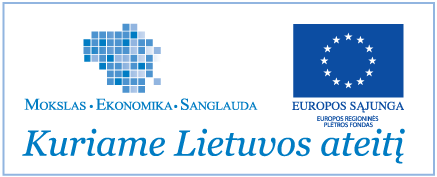 PUBLIC INSTITUTION KLAIPĖDOS JACHTKLUBASSmites g. 25, LT-93100 Klaipeda, legal entity code 140851935, VAT payer ID code LT 408519314, 
tel.: (+37046) 391 112, mob. tel.: (+370686) 81 252, fax: (+37046) 391 107, e-mail: info@klaipedosjachtklubas.lt, in implementing the project “Reconstruction of the Infrastructure of the Smiltynė Yacht Harbour” PUBLISHES THE SELECTION OF THE OPERATOR PUBLIC INSTITUTION KLAIPĖDOS JACHTKLUBASSmites g. 25, LT-93100 Klaipeda, legal entity code 140851935, VAT payer ID code LT 408519314, 
tel.: (+37046) 391 112, mob. tel.: (+370686) 81 252, fax: (+37046) 391 107, e-mail: info@klaipedosjachtklubas.lt, in implementing the project “Reconstruction of the Infrastructure of the Smiltynė Yacht Harbour” PUBLISHES THE SELECTION OF THE OPERATOR Purpose of the selection:To select the operator of the infrastructure of the Smiltynė Yacht Harbour and to conclude a 10-year operation contract with the selected operator on maintenance and operation of the infrastructure of the Smiltynė Yacht Harbour, provision of services to its users and promotion of the development of inbound tourism. Selection procedure:The selection shall be implemented under the principles of equality, non-discrimination, transparency, mutual recognition, and proportionality, as well as in compliance with confidentiality and impartiality requirements, mutatis mutandis following the requirements of Chapter XLIX of the Civil Code of the Republic of Lithuania and the Selection Conditions of the Operator of the Smiltynė Yacht Harbour (hereinafter, the Conditions). Conditions are available:From the date of publication of the notification to the expiry of the deadline for submitting requests by e-mail info@klaipedosjachtklubas.lt. Deadline and address for submitting requests to participate in the selection procedure:Requests prepared in compliance with the Conditions shall be submitted by e-mail info@klaipedosjachtklubas.lt no later than 21 August 2014 at 16:00 p.m. (Lithuanian time).